Teachers:Students should be broken into pairs (1 v. 1) or groups of 4 (2 v. 2) to play the gameYou must cut out of the cards (you may want to create more or different cards than what is givenYou must have counters for students to cover the game board (similar to Bingo)When a student or team selects a card, they must then cover a shape on the board that represents that ratioYou win by getting 4 in a row in any direction (horizontal, vertical, diagonal) 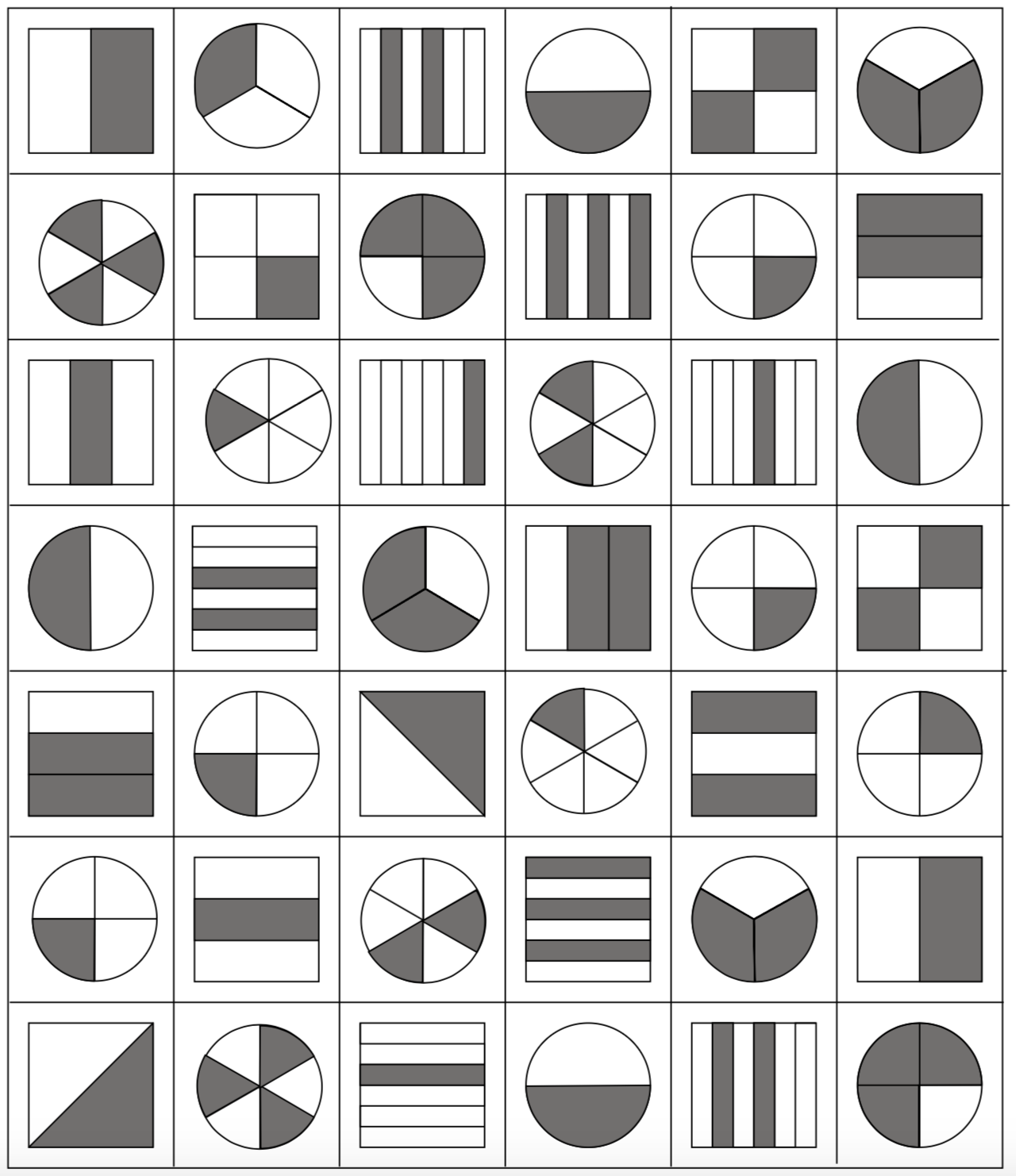 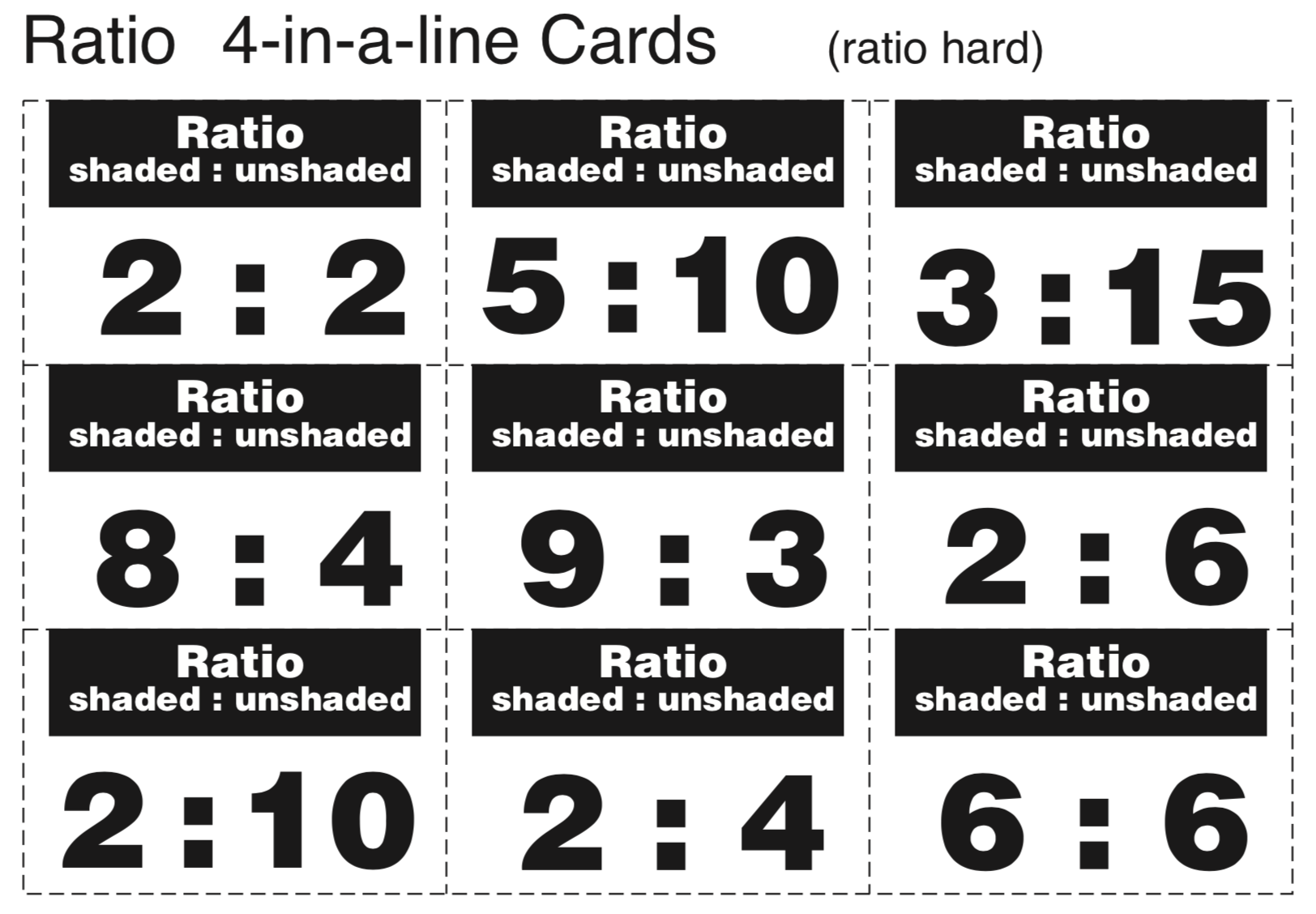 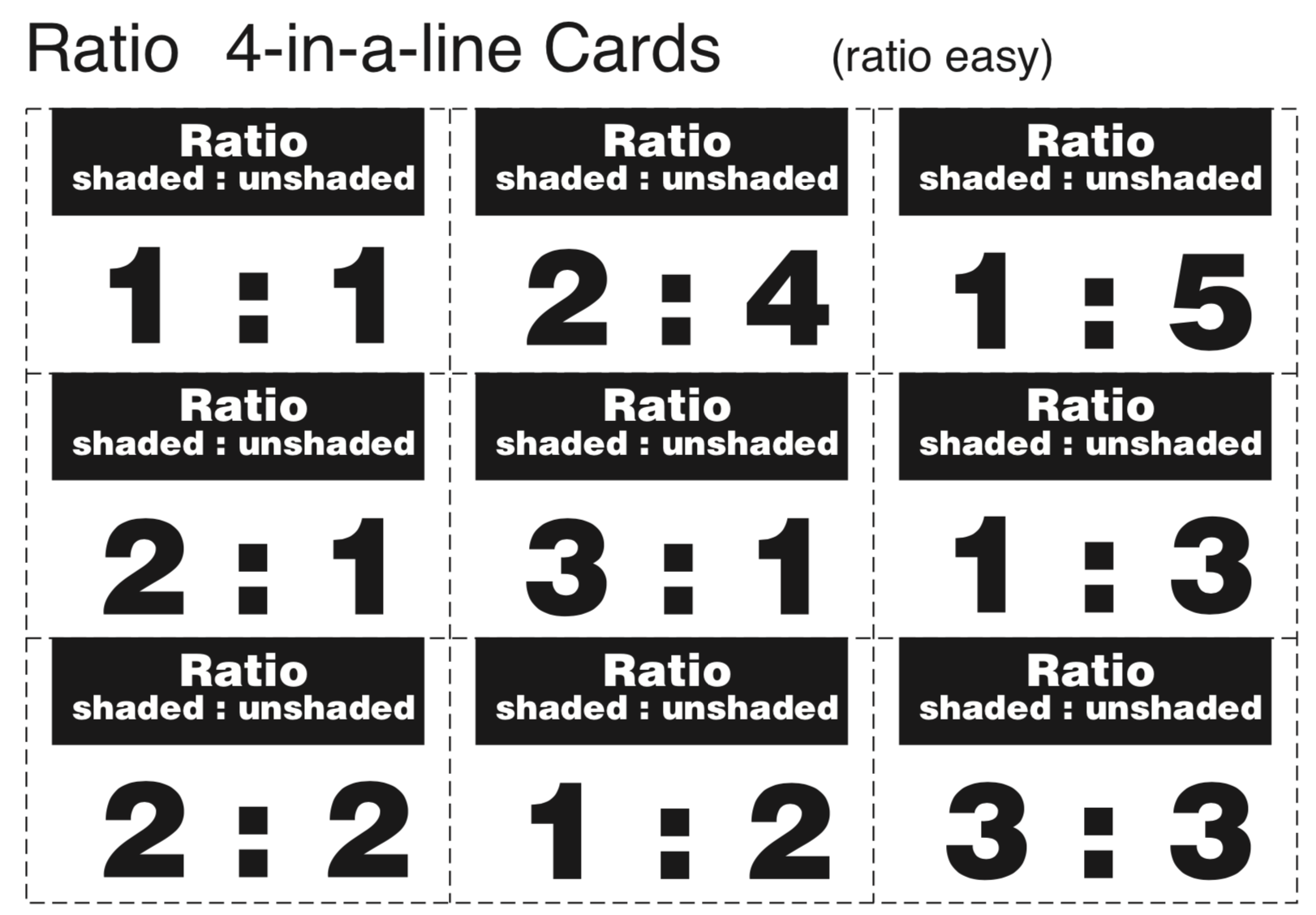 